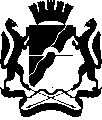 МУНИЦИПАЛЬНОЕ КАЗЕННОЕ УЧРЕЖДЕНИЕДОПОЛНИТЕЛЬНОГО ПРОФЕССИОНАЛЬНОГО ОБРАЗОВАНИЯ ГОРОДА НОВОСИБИРСКА «ГОРОДСКОЙ ЦЕНТР РАЗВИТИЯ ОБРАЗОВАНИЯ»_______________________________________________________630032, г. Новосибирск – 32			ул. Котовского, 8				тел./факс 355-51-25			E-mail: gcro@list.ru			www.gcro.nios.ru						Уважаемые руководители!20 февраля 2020 года в 10.00 на базе МАОУ «Гимназия № 7 «Сибирская» (ул. Зорге, 42а) в соответствии с приказом департамента образования мэрии города Новосибирска от 31.12.2019 № 1320-од «О проведении городского конкурса исследовательских проектов младших школьников «Моё первое открытие» состоится районный этап городского конкурса исследовательских проектов младших школьников «Моё первое открытие» в 2019/2020 учебном году.Прошу Вас:- подать сведения о проведении школьного этапа конкурса и заявку для участия в районном этапе городского конкурса исследовательских проектов младших школьников «Моё первое открытие» в соответствии с квотой (по одной работе от ОО на секцию) по электронной почте ipavlevok@admnsk.ru в период с 03 по 07 февраля 2020 года;- организовать участие обучающихся 3-4-х классов своего образовательного учреждения в районном этапе городского конкурса исследовательских проектов младших школьников «Моё первое открытие» в 2019/2020 учебном году;- организовать участие педагогов в работе предметного жюри районного этапа городского конкурса исследовательских проектов младших школьников «Моё первое открытие».Приложения:- состав организационного комитета по подготовке и проведению  районного этапа городского конкурса исследовательских проектов младших школьников «Моё первое открытие» в 2019/2020 учебном году – 1 стр.; - сведения о проведении школьного этапа городского конкурса исследовательских проектов младших школьников «Моё первое открытие» в 2020 году МБОУ СОШ № __ и заявка на участие в районном этапе городского конкурса исследовательских проектов младших школьников «Моё первое открытие» в 2020 году – 2 стр.;- состав предметного жюри районного этапа городского конкурса исследовательских проектов младших школьников «Моё первое открытие» в 2019/2020 учебном году – 5 стр.Руководитель ТГМ МКУДПО «ГЦРО» в Кировском районе                                                             Н. В. Чернобылец21.01.2020Павленок2274837Приложение 1к информационному письму от 21.01.2020СОСТАВорганизационного комитета по подготовке и проведению районного этапа городского конкурса исследовательских проектов младших школьников «Моё первое открытие» в 2019/2020 учебном годуПриложение 2к информационному письму от 21.01.2020СВЕДЕНИЯ
 о проведении школьного этапа городского конкурса исследовательских проектов младших школьников «Мое первое открытие» в 2020 годуМБОУ СОШ № _____ЗАЯВКАна участие в районном этапе городского конкурса исследовательских проектов младших школьников «Моё первое открытие» в 2020 годуКвота – по одной работе на секцию. Исключение – немецкий и французский языки (по три-четыре человека).Приложение 3к информационному письму от 21.01.2020СОСТАВпредметного жюри районного этапа городского конкурса исследовательских проектов младших школьников «Моё первое открытие» в 2019/2020 учебном годуСекция «Математика»Секция «Информатика и ИКТ»Секция «Русский язык»Секция «Литература»Секция «Окружающий мир» Секция «История»Секция «Краеведение»Секция «Искусство»Секция «Иностранный язык»Секция «Здоровый образ жизни»Секция «Экология»Секция «Основы религиозных культур и светской этики»Секция «Технология»О проведении районного этапа городского конкурса исследовательских проектов младших школьников «Моё первое открытие» в 2020 году Руководителям общеобразовательных организаций Кировского районаДемина Юлия Вячеславовна-заместитель начальника отдела образования;Калашникова Любовь Алексеевна-директор МАОУ «Гимназия № 7 «Сибирская»;Павленок Ирина Николаевна-методист МКУДПО «ГЦРО» в Кировском районе;Чернобылец Наталья Васильевна-руководитель территориальной группы методистов МКУДПО «ГЦРО» в Кировском районе.№ п/пСекцияКоличество работ школьного  этапа (шт.)Количество участников  школьного  этапа (чел.)Количество победителей школьного  этапа Количество победителей школьного  этапа Количество  лауреатов  школьного  этапа Количество  лауреатов  школьного  этапа № п/пСекцияКоличество работ школьного  этапа (шт.)Количество участников  школьного  этапа (чел.)работчеловекработчеловек1.«Русский язык»2.«Английский язык»3.«Немецкий язык»4.«Французский язык»5.«Литература»6.«Математика»7.«Информатика и ИКТ»8.«Окружающий мир»9.«История»10.«Краеведение»11.«Здоровый образ жизни»12.«Экология»13.«Искусство»14.«ОРКСЭ»15.«Технология»ВсегоВсего№ п/пСекцияФ. И. учащегося(полностью)КлассОУ Тема исследовательскойработы Ф. И. О. учителя(полностью),категория Контактный телефон1.2.3.4.5.Медведцина Наталья Михайловна-учитель начальных классов МБОУ СОШ № 196, председатель жюри.Члены жюриЧлены жюриЧлены жюриКузеванова Елена Викторовна-учитель начальных классов МАОУ «Лицей № 176»;Комиссарова Марина Анатольевна-учитель начальных классов МАОУ «Гимназия № 7 «Сибирская»;Сергиенко Марина Владимировна-учитель начальных классов МБОУ ЛИТ;Халтурина Марина Викторовна-учитель начальных классов МБОУ СОШ № 183.Кляйн Алла Эвальдовна-учитель начальных классов МБОУ СОШ № 64, председатель жюри.         Члены жюри         Члены жюри         Члены жюриКостырь Валентина Владимировна-учитель начальных классов МБОУ СОШ № 108;Нестерова Лилия Анатольевна-учитель начальных классов МБОУ СОШ № 49;Стукало Анна Анатольевна-учитель  информатики  МБОУ ЛИТ;Фёдорова Елена Александровна-учитель информатики МАОУ «Гимназия № 7 «Сибирская».Тарасенко Маргарита Алексеевна-учитель начальных классов МБОУ СОШ № 182, председатель жюри.Члены жюриЧлены жюриЧлены жюриАнтипенко Татьяна Петровна-учитель начальных классов МБОУ СОШ № 134;Долженкова Фарида Николаевна-учитель начальных классов МБОУ СОШ № 198;Тарасова Светлана Владимировна-учитель начальных классов МБОУ ЛИТ;Швензель Наталья Викторовна-учитель начальных классов МАОУ «Лицей № 176».Васильева Галина Петровна-учитель начальных классов МБОУ СОШ № 49, председатель жюри.         Члены жюри         Члены жюри         Члены жюриГузеева Ольга Сергеевна-учитель начальных классов МБОУ СОШ № 91;Кострубова Галина Анатольевна-заместитель директора по УВР МБОУ СОШ № 47;Смугленко Ольга Павловна-учитель начальных классов МБОУ СОШ № 134;Старовойтова Ирина Фёдоровна-учитель начальных классов МБОУ СОШ № 109.Черникова Оксана Владимировна -заместитель директора по ВР МБОУ СОШ № 170, председатель жюри.         Члены жюри         Члены жюри         Члены жюриВаккер Инна Борисовна -учитель начальных классов МАОУ «Гимназия № 7 «Сибирская»;Казакова Жанна Александровна-учитель начальных классов МБОУ СОШ № 198; Рожкова Елена Владимировна-руководитель РМО учителей начальных классов, учитель начальных классов МБОУ СОШ         № 182;Суровежко Татьяна Геннадьевна-учитель начальных классов МБОУ СОШ № 135.Соловьёва Татьяна Васильевна-учитель начальных классов МБОУ СОШ № 64, председатель жюри.Члены жюриЧлены жюриЧлены жюриРусских Марина Николаевна-учитель начальных классов МБОУ СОШ № 63;Титова Татьяна Владимировна-учитель начальных классов МАОУ СОШ № 217;Окрушко Елена Викторовна-учитель истории и обществознания МБОУ ЛИТ;Павлова Елена Васильевна-заместитель директора по УВР, учитель начальных классов МБОУ СОШ № 91.Безбороденко Оксана Владимировна-учитель начальных классов МБОУ СОШ № 41, председатель жюри.Члены жюриЧлены жюриЧлены жюриМаксимова Наталия Юрьевна-учитель начальных классов МБОУ СОШ № 109;Никифорова Марина Валерьевна-заместитель директора по УВР МАОУ СОШ № 217;Олешко Татьяна Михайловна-учитель начальных классов МБОУ СОШ № 196;Элерт Людмила Юрьевна-учитель начальных классов МБОУ СОШ № 49.Корнеева Наталья Владимировна-учитель музыки МБОУ СОШ № 65, председатель жюри.         Члены жюри         Члены жюри         Члены жюриБражникова Наталья Геннадьевна-учитель ИЗО МБОУ СОШ № 196;Горина Светлана Александровна-учитель музыки МБОУ СОШ № 41;Ильина Надежда Васильевна-учитель ИЗО и черчения МАОУ «Лицей № 176»;Кресик Елена Геннадьевна-учитель ИЗО и черчения МБОУ СОШ № 128.Загайнова Нина Николаевна-учитель английского языка МБОУ СОШ № 108, председатель жюри.Члены жюриЧлены жюриЧлены жюриАсмолкина Евгения Даниловна-учитель английского языка МАОУ «Гимназия № 7 «Сибирская»;Загорулько Ирина Васильевна-учитель французского языка МБОУ СОШ № 41; Кудряшова Анна Григорьевна-учитель немецкого языка МБОУ СОШ № 64;Лобанская Ирина Григорьевна-учитель французского и немецкого языков МБОУ СОШ № 192;Чудина Екатерина Геннадьевна-учитель немецкого языка МАОУ «Лицей № 176».Щукина Ираида Васильевна-учитель начальных классов МБОУ СОШ № 65, председатель жюри.Члены жюриЧлены жюриЧлены жюриБерезюк Елена Фёдоровна-учитель начальных классов МБОУ СОШ № 128;Лопарева Наталья Николаевна-учитель начальных классов МБОУ СОШ № 63;Таныгина Раиса Николаевна-учитель начальных классов МБОУ ЛИТ;Юркина Светлана Анатольевна-учитель начальных классов МАОУ «Гимназия № 7 «Сибирская».Милахина Елена Борисовна-учитель биологии МБОУ СОШ № 109,  председатель жюри.       Члены жюри       Члены жюри       Члены жюриЕрыгина Ольга Владимировна-учитель начальных классов МБОУ СОШ № 170;Фещенко Ольга Анатольевна-учитель начальных классов МБОУ СОШ № 182;Агафонова Лариса Ивановна-учитель ИЗО МБОУ СОШ № 192;Фадеева Людмила Алексеевна-учитель начальных классов МКОУ «Прогимназия № 1».Непомнящая Надежда Михайловна-учитель начальных классов МБОУ СОШ № 41, председатель жюри.Члены жюриЧлены жюриЧлены жюриБогатова Александра Витальевна-учитель начальных классов МКОУ «Прогимназия № 1»; Осинцева Алефтина Викторовна-учитель начальных классов МБОУ СОШ № 47;Рымша Лидия Сергеевна-учитель начальных классов МБОУ СОШ № 198;Хомутова Татьяна Александровна-учитель начальных классов МБОУ СОШ № 49.Лукьянова Наталья Александровна-руководитель РМО учителей технологии, учитель технологии МБОУ СОШ № 196, председатель жюри.Члены жюриЧлены жюриЧлены жюриБоинская Татьяна Борисовна-учитель технологии МБОУ СОШ     № 63;Завалишина Светлана Игоревна-учитель начальных классов МБОУ СОШ № 183;Изварина Ольга Федоровна-учитель технологии МБОУ СОШ      № 128; Кашина Ольга Васильевна-учитель начальных классов МКОУ «Прогимназия № 1»;Кузнецова Ольга Владимировна-учитель технологии МБОУ СОШ     № 41.